Share your Medicare experience!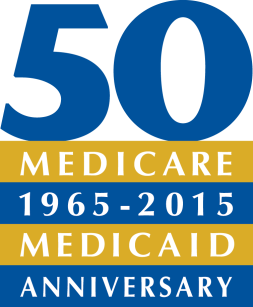 We want to hear from our beneficiaries. Tell us why you like Medicare and how has it improved your life. As the 50-year anniversary of Medicare and Medicaid approaches, the Centers for Medicare and Medicaid (CMS) is looking for success stories about Medicare and how it has benefited our beneficiaries. Here’s the chance for beneficiaries to tell us their stories! Whether they've just enrolled in Medicare coverage or they’ve been a beneficiary for years, we’re interested in hearing their stories.  Stories can be a specific experience or just a general appreciation for Medicare.Requested beneficiary and story information includes:First Name:Last Name:Email address:Telephone:Age (optional): City and state of residency:  Your story:  <In 4-5 sentences, share your story or experience on how having Medicare coverage has benefited your health, loved ones, or improved your quality of life>  Photograph (optional): Please include as an electronic attachment.  For example, a .jpg file.When complete, please forward to:  crystal.barnes@cms.hhs.gov Thank you!  Note to partners: If you have any questions about your submission, please contact JuanCarlos.aviles@cms.hhs.gov in CMS’ Office of Communications, Strategic Marketing Group.  By sharing their stories, beneficiaries give their consent to CMS to share their story publicly solely for the purposes of carrying out the CMS mission.  CMS asks that each beneficiary also fill out the release form (Form CMS-20006).  When filling out Form CMS-20006, please have the beneficiary check boxes (a) and (b) for “me” and “my interview.”  The beneficiary’s story may be featured on the CMS Medicare.gov website page or other Medicare-related social media channels.If beneficiaries have questions about their Medicare claims, medical records, or expenses, please have them call 1-800-MEDICARE. 